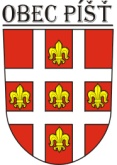 Obec PíšťZastupitelstvo obce PíšťObecně závazná vyhláška obce Píšť o místním poplatku za odkládání komunálního odpadu z nemovité věciZastupitelstvo obce Píšť se na svém zasedání dne 13.12.2023 usnesením č. 7/IV.1.1./2023 usneslo vydat na základě § 14 zákona č. 565/1990 Sb., o místních poplatcích, ve znění pozdějších předpisů (dále jen „zákon o místních poplatcích“), a v souladu s § 10 písm. d) a § 84 odst. 2 písm. h) zákona č. 128/2000 Sb., o obcích (obecní zřízení), ve znění pozdějších předpisů, tuto obecně závaznou vyhlášku (dále jen „tato vyhláška“):Čl. 1Úvodní ustanoveníObec Píšť touto vyhláškou zavádí místní poplatek za odkládání komunálního odpadu z nemovité věci (dále jen „poplatek“).Poplatkovým obdobím poplatku je kalendářní rok.Správcem poplatku je Obecní úřad Píšť.Čl. 2Předmět poplatku, poplatník a plátce poplatkuPředmětem poplatku je odkládání směsného komunálního odpadu z jednotlivé nemovité věci zahrnující byt, rodinný dům nebo stavbu pro rodinnou rekreaci, která se nachází na území obce. Poplatníkem poplatku jea) fyzická osoba, která má v nemovité věci bydliště, nebo b) vlastník nemovité věci, ve které nemá bydliště žádná fyzická osoba. Plátcem poplatku je a) společenství vlastníků jednotek, pokud pro dům vzniklo, nebo b) vlastník nemovité věci v ostatních případech. Plátce poplatku je povinen vybrat poplatek od poplatníka.Spoluvlastníci nemovité věci zahrnující byt, rodinný dům nebo stavbu pro rodinnou rekreaci jsou povinni plnit poplatkovou povinnost společně a nerozdílně.Čl. 3Ohlašovací povinnostPlátce poplatku je povinen podat správci poplatku ohlášení nejpozději do 15 dnů ode dne, kdy nabyl postavení plátce poplatku; údaje uváděné v ohlášení upravuje zákon.  Dojde-li ke změně údajů uvedených v ohlášení, je plátce povinen tuto změnu oznámit do 15 dnů ode dne, kdy nastala.Není-li plátce, plní ohlašovací povinnost poplatník.Čl. 4Základ poplatkuZákladem dílčího poplatku je kapacita soustřeďovacích prostředků pro nemovitou věc na odpad za kalendářní měsíc v litrech připadající na poplatníka.  Objednanou kapacitou soustřeďovacích prostředků pro nemovitou věc na kalendářní měsíc připadající na poplatníka je a) podíl objednané kapacity soustřeďovacích prostředků pro tuto nemovitou věc na kalendářní měsíc a počtu fyzických osob, které v této nemovité věci mají bydliště na konci kalendářního měsíce, nebob) kapacita soustřeďovacích prostředků pro tuto nemovitou věc na kalendářní měsíc 
v případě, že v nemovité věci nemá bydliště žádná fyzická osoba.  Čl. 5Sazba poplatku Sazba poplatku činí 0,9 Kč za litr.Čl. 6Výpočet poplatkuPoplatek se vypočte jako součet dílčích poplatků za jednotlivé kalendářní měsíce, 
na jejichž konci a) měl poplatník v nemovité věci bydliště, nebo b) neměla v nemovité věci bydliště žádná fyzická osoba v případě, že poplatníkem je vlastník této nemovité věci. Dílčí poplatek za kalendářní měsíc se vypočte jako součin základu dílčího poplatku zaokrouhleného na celé litry nahoru a sazby pro tento základ.  Čl. 7Splatnost poplatkuPlátce poplatku odvede vybraný poplatek správci poplatku nejpozději do 31.01. následujícího kalendářního roku. Není-li plátce poplatku, zaplatí poplatek ve lhůtě podle odstavce 1 poplatník.10 Čl. 8Přechodné a zrušovací ustanoveníPoplatkové povinnosti vzniklé před nabytím účinnosti této vyhlášky se posuzují podle dosavadních právních předpisů.Zrušuje se obecně závazná vyhláška č. 3/2022, o místním poplatku za odkládání komunálního odpadu z nemovité věci, ze dne 19. prosince 2022.Čl. 9ÚčinnostTato vyhláška nabývá účinnosti dnem 01. 01. 2024.    	   Stanislav Bartusek v. r.					 Bc. Daniel Fichna v. r.    	   místostarosta obce 					       	 starosta obce